THE UNIVERSITY OF ALABAMA       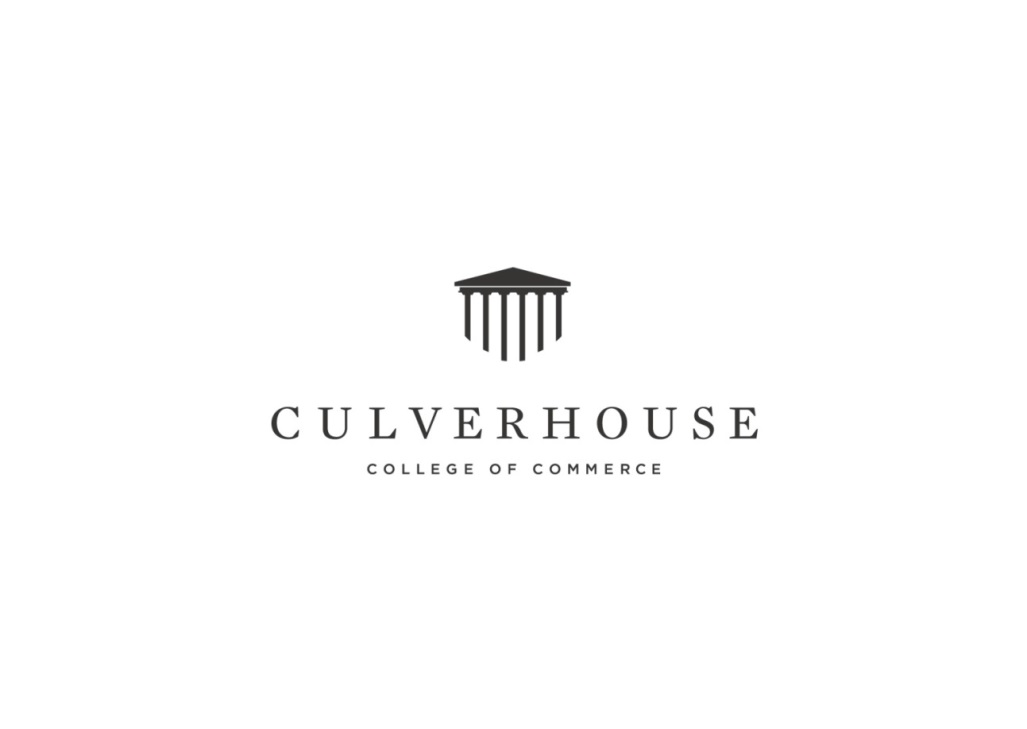 Position Announcement: Assistant/Associate Professor of Operations Management
The Culverhouse College of Commerce at The University of Alabama invites applications for a tenure track faculty position in Operations Management (OM) at the rank of Assistant or Associate Professor (untenured) starting August 16, 2015 in the Department of Information Systems, Statistics, and Management Science.  Candidates must have completed a doctorate in Operations Management or a related field , e.g., Operations Research or Industrial Engineering, by the start of the appointment.  An ideal candidate would demonstrate a proven ability to produce high impact research and excel in undergraduate and graduate (MBA, M.S., and Ph.D.) teaching. Candidates with interest and experience in leveraging big data in Operations and Supply Chain Management are particularly encouraged to apply. However, candidates with other research interests are also encouraged to apply. Candidates should have rigorous training in stochastic processes, simulation, and/or optimization. Salary is competitive and commensurate with experience and achievements.The OM program offers B.S., M.S. (on-campus and online), and Ph.D. degree programs.  The faculty also provides support for the Supply Chain & Operations Management concentration in the MBA program.  The OM program is housed within the Department of Information Systems, Statistics, and Management Science, thus creating opportunities for cross-disciplinary research, especially in the areas of business analytics and big data.Founded in 1831 and located in the historic city of Tuscaloosa, The University of Alabama is the main campus of the university system and the largest in the state with a total enrollment of approximately 34,800 students.  In 2013, the university was ranked 32nd among public universities by U.S. News and World Report, and the Culverhouse College of Commerce was ranked 29th among public business schools.  The 2012 freshman class included 239 National Merit Scholars, placing the university 1st in the nation among public universities.  The Culverhouse College of Commerce, founded in 1919, now includes over 7,500 students and 122 faculty members.  With a metropolitan population of about 120,000, the Tuscaloosa area offers excellent quality of life with many cultural and outdoor activities.  Applicants must apply online at https://facultyjobs.ua.edu and include a one-page cover letter, curriculum vitae with brief teaching and research statements, one or two representative examples of research papers, teaching evaluations (if available), and a list of three references.  Applicants are requested to specify whether or not they will be attending the INFORMS Conference (San Francisco) in their cover letter.  Prior to hiring, the candidate must successfully pass a pre-employment background investigation.The review of applications will begin September 1, 2014, although applications will be accepted until December 1, 2014.  Preference for conference meetings will be given to those applicants with completed applications by October 17, 2014.  Inquiries should be directed to the search committee chair, Dr. John Mittenthal at john.mittenthal@ua.edu; (205) 348-6087 or to the department head, Dr. Chuck Sox at csox@cba.ua.edu; (205)348-8992.

The University of Alabama is an Equal Opportunity/Affirmative Action Employer.  Women and minorities are encouraged to apply.